License Agreement Publication agreement and copyright license (“Agreement”) regarding a written manuscript submitted to the Journal of Mother and Child / Medycyna Wieku Rozwojowego, owned by the Institute of Mother and Child, Warsaw, Poland  Please read the Agreement, print it, complete it, sign it, scan it and add the whole document as one file when submitting the online manuscript to Editorial Manager (online submission system Editorial Manger athttps://www.editorialmanager.com/JMotherandChild) (e-mail address of the Editorial Board of the Journal of Mother and Child / Medycyna Wieku Rozwojowego: journalofmotherandchild@imid.med.pl) Manuscript title (“Article/Work/Item”): _________________________________________________________________________________________________________________________________________________________________________________________________________________________________________________________________________________________________________________________________________________________Author(s) (“Licensor(s)”) <title> <forename> <surname> <author type: first, corresponding, senior, as is>: ___________________________________________________________________________________________________________________________________________________________________________________________________________________________________________________________________________________________________________________________________________________________________________________________________________________________________________________________________________________________________Corresponding author (<title> <forename> <surname> <your organization/affiliation> <institute> <address> <city> <postcode> <country> <e-mail> <phone>): ____________________________________________________________________________________________________________________________________________________________________________________________________________________________________________________________________________________To be published in the Journal of Mother and Child / Medycyna Wieku Rozwojowego. JMC ISSN 2719-6488 ; e-ISSN 2719-535X (MWR ISSN 1428-345X ; e-ISSN 2354-0060) Journal Owner: Institute of Mother and Child, Warsaw, Poland / Instytut Matki i Dziecka, Warszawa, Polska. 01-211 Warsaw, Poland, Kasprzaka 17A Author(s) status (please mark all that apply):  I am the sole Author of the Manuscript  I am one Author signing on behalf of all co-authors of the Manuscript  I am signing as an authorized representative and on behalf of my employer Name and job title of licensee if different from corresponding author: ________________________________________________________________________________________________________________________________________________________________________________________________________________________________________________________________________________________________________________________________________________________________________________________________________________________________________________________________________________________________________________________________________________________________________ A. I am authorized by all co-author(s) of the Manuscript (Article) to enter into this Agreement, I have informed the co-author(s) of the terms of this Agreement and I am signing on their behalf as their agent. B. I/We warrant, on behalf of myself and all co-authors of the Manuscript (Article), that: The Manuscript (Article) and the other materials submitted for publication to the Journal of Mother and Child / Medycyna Wieku Rozwojowego is original, has been written by the stated authors, has not been formally published in any other peer-reviewed journal, is not under consideration by any other journal and does not infringe any existing copyright or any other third party rights, violate any other intellectual property, privacy or other rights of any person or entity I am / all co-authors of the Manuscript (Article) are the sole author(s) of the submitted Manuscript (Article) and the other materials submitted for publication and have full authority to enter into this agreement and in granting rights to the Institute of Mother and Child, Warsaw, Poland are not in breach of any other obligation I, and all co-authors of the Manuscript (Article) have obtained written permission from copyright owners for any excerpts from copyrighted works that are included and have credited the sources in the Manuscript (Article) and the other materials submitted for publication The manuscript (article) contains nothing that is unlawful, libellous, or which would, if published, constitute a breach of contract or of confidence or of commitment given to secrecy I, and all co-authors of the Manuscript (Article) have taken due care to ensure the integrity of the Manuscript (Article) and the other materials submitted for publication. To my/our and currently accepted scientific knowledge all statements contained in it purporting to be facts are true and any formula or instruction contained in the Manuscript (Article) will not, if followed accurately, cause any injury, illness or damage to the user If in the Manuscript (Article) or other materials submitted for publication are used any personal details or images of patients, research subjects or other individuals, Author(s) have obtained all consents required by applicable law and complied with the Journal’s policies relating to the use of such images or personal information If the Manuscript (Article) or any other materials submitted for publication were prepared jointly with other authors, the Representative Author has informed the co-author(s) of the terms of this license Agreement and C. I, and all co-authors of the Manuscript (Article), agree that the article, if editorially accepted for publication, shall be licensed under the Creative Commons Attribution License (CC BY), of which CC BY 4.0 (https://creativecommons.org/licenses/by/4.0/) is the most recent version. D. I, and all co-authors of the Manuscript (Article), agree that, if the Article is editorially accepted for publication in the Journal of Mother and Child / Medycyna Wieku Rozwojowego, data included in the article shall be made available under the same Creative Commons license, unless otherwise stated. For the avoidance of doubt it is stated that sections A, B and C of this license agreement shall apply and prevail.  Signed:_______________________________________________________________Name printed: _________________________________________________________Title and Company (if employer representative) ________________________________________________________________________________________________________________________________________________________________________Date: ________________________________________________________________Publication cannot proceed without a signed copy of the Agreement. If the article is not accepted for publication, or if is the subsequently rejected, the Agreement will be null and avoid. License Agreement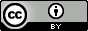 Attribution 4.0 International This license allows users to copy, to create extracts, abstracts and new works from the Article, to alter and revise the Article and to make commercial use of the Article (including reuse and/or resale of the Article by commercial entities), provided the user gives appropriate credit (with the link to the formal publication through the relevant DOI), provides a link to the license, indicates if changes were made and the licensor is not represented as endorsing the use made of work. The license lets users distribute, remix, tweak, and build upon the work, even commercially, as long as they credit the creator for the original creation. This is the most flexible and accommodating of the available Creative Commons licenses. Recommended for maximum dissemination and use of licensed materials. Permission to PublishThe Author(s) hereby grants to the Institute of Mother and Child, Warsaw, Poland (Instytut Matki i Dziecka, Warszawa, Polska), Owner of the Journal of Mother and Child / Medycyna Wieku Rozwojowego a royalty-free, worldwide non-exclusive license to publish, reproduce, display, distribute and use the Manuscript (Article) identified above and any tables, illustrations, or other materials submitted for publication as part of the manuscript in all forms (print, electronic) and all other media (whether now knows or later developed), in any form and language, effective when the Manuscript (Article) is accepted for publication, either separately or as a part of a collective work, including but not limited to a nonexclusive license to publish the Article in an issue of the Journal of Mother and Child / Medycyna Wieku Rozwojowego, copy and distribute individual reprints of the Article, authorize reproduction of the entire Article in another publication, and authorize reproduction and distribution of the Article or an abstract thereof by means of computerized retrieval systems. The Author(s) retains ownership of all rights under copyright in the Article, and all rights not expressly granted in this Agreement. The license includes the right to enforce the rights granted by this license against third parties and to sublicense such rights. The Author(s) grants to the Owner the power to assign, sublicense or otherwise transfer license granted to the Owner under the Agreement. Republication. The Author(s) agree to require that the Owner be given credit as the original publisher in any republication of the Manuscript (Article) authorized by the Author(s). If the Owner of the Journal of Mother and Child / Medycyna Wieku Rozwojowego authorizes any other party to republish the Article under the terms written above of the Agreement, The Owner of the Journal shall require such party to ensure that the Author is credited as the Author. The Author(s) agrees that the Owner of the Journal may edit the Article as suitable for publication in the Journal of Mother and Child / Medycyna Wieku Rozwojowego. To the extent that the Owner of the Journal edits amount to copyrightable works of authorship, the Journal Owner hereby assigns all right, title, and interest in such edits to the Author(s). The Journal Owner agrees to publish the Article subject to the understanding that the Article will not be published in the Journal unless, in its final form, the Article is acceptable to both the Author and the Journal Owner. Terms of Use The Article will be made Open Access under the terms of the Creative Commons license (CC BY) Attribution 4.0 International, of which CC BY 4.0 (https://creativecommons.org/licenses/by/4.0/) is the most recent version. The license permits use, distribution, and reproduction in any medium, provided that the Article is properly cited and indications are given for any changes made. The Author(s) may make use of the submitted and peer-reviewed versions of the Article prior to publication, provided that the final version of the Article is cited appropriately. Nothing herein shall permit dual publication in violation of journal ethical practices. The Owner of the Journal of Mother and Child / Medycyna Wieku Rozwojowego reserves the rights, notwithstanding acceptance, not to publish the Article if, for any reason, such publication would, in the reasonable judgement of the Institute of Mother and Child, Warsaw, Poland (Instytut Matki i Dziecka, Warszawa, Polska), result in legal liability or violation of Journal ethical practices. Copyright license The Author(s) understands that retains the copyright in the Article and that no rights in patents, trademarks or other intellectual property rights are transferred to the Owner of the Journal. Author(s) of the Article shall have the same rights to reuse the Article as those allowed to third party users, and the Owner of the Journal, of the Article under the Creative Commons license. The Owner of the Journal will apply the Creative Commons Attribution 4.0 International license (CC BY) to the Article where it publishes the Article in the Journal of Mother and Child / Medycyna Wieku Rozwojowego on its online platform on an Open Access basis. Author’s Representations/Ethics and DisclosureThe Author(s) represents that the Article is the Author’s original work, all individuals identified as Authors actually contributed to the Article, and all individuals who contributed are included. If the Article was prepared jointly, the Author has informed the co-Authors of the terms of the Agreement and has obtained their written permission to execute this Agreement on their behalf. The Article is submitted only to the Journal of Mother and Child / Medycyna Wieku Rozwojowego and has not been published before, has not been included in another manuscript, and is not currently under consideration or accepted for publication elsewhere. If excerpts from copyrighted works owned by third parties are included, the Author(s) has obtained written permission from the copyright owner(s) for all uses as set forth in the Creative Commons license, and show credit to the source(s) in the Article. The Author(s) also warrants that the Article and any submitted supporting information contains no libellous or unlawful statements, does not infringe upon the rights (including without limitation the copyright, patent, or trademark rights) or the privacy of others, and does not contain material or instruction that might cause harm or injury. The Author(s) further warrants that there are no conflicts of interest relating to the Article, except as disclosed. Accordingly, the Author represents that the following information shall be clearly identified on the title page of the Article: 1) all the financial and material support for the research and work, 2) any financial interests the Author or any co-Author(s) (or Contributor(s)) may have in companies or other entities that have an interest in the information in the Article or any submitted supporting information (e.g. grants, advisory boards, employment, consultancies, contracts, honoraria, royalties, expert testimony, partnerships, or stock ownership), 3) indication of no such financial interest if appropriate. The Author(s) affirms the Author Representations noted above and confirms that has reviewed and complied with the relevant Instructions for Authors, Ethics in Publishing policy, and Conflicts of Interest disclosure, and aware of the publisher’s policies with respect to retractions and withdrawal. Please note that the Journal requires that all co-authors sign and submit Declarations of Interest disclosure form. Copyright Notice The Institute of Mother and Child, Warsaw, Poland (Instytut Matki i Dziecka, Warszawa, Polska) shall publish and distribute the Article with the appropriate copyright notice. All changes, revisions, additional terms or addenda to this License Agreement require written form to be valid, otherwise they are null and void. This License Agreement will be governed by and construed in accordance with the laws of the country of the Journal Owner, without regard to conflict of law principles, and the parties irrevocably consent to the exclusive jurisdiction of the courts of the Country. 